ZSE kl 2 kartkówka 1 
(arkusz kalkulacyjny)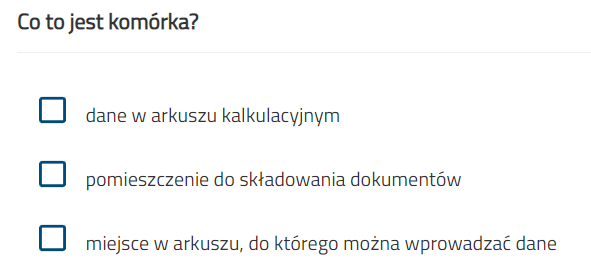 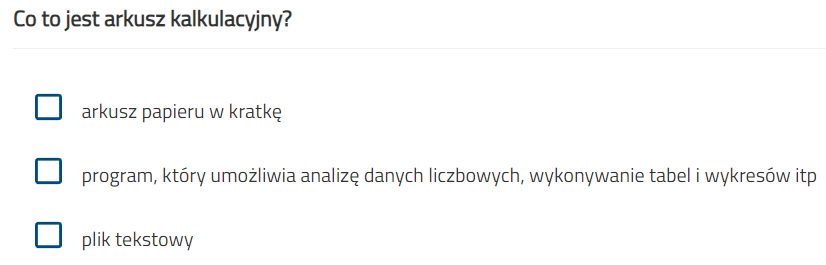 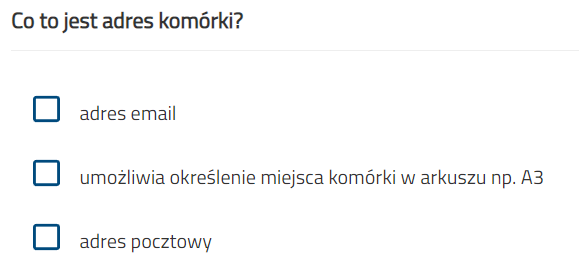 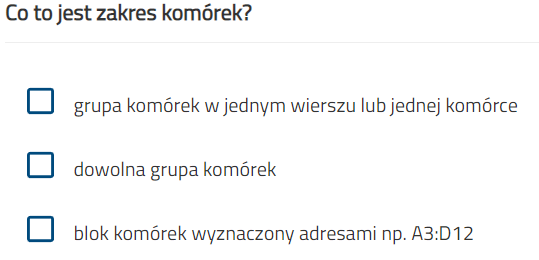 